Votre masseur-kinésithérapeute pratique des honoraires conformes aux tarifs de l’assurance maladie. Ces tarifs ne peuvent être dépassés, sauf en cas d’exigence exceptionnelle de votre part, s’agissant de l’horaire ou du lieu des actes pratiqués.Si votre masseur-kinésithérapeute vous propose de réaliser certains actes qui ne sont pas remboursés par l’assurance maladie, il doit obligatoirement vous en informer.Dans le cas prévu ci-dessus où votre masseur-kinésithérapeute peut déterminer librement ses honoraires ou ses dépassements d’honoraires, il en détermine le montant avec tact et mesure.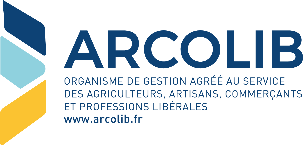 Votre masseur-kinésithérapeute n’est pas conventionné avec l’assurance maladie ; il détermine librement le montant de ses honoraires. Le remboursement de l’assurance maladie se fait sur la base des « tarifs d’autorité », dont le montant est très inférieur aux tarifs de remboursement pour les professionnels de santé conventionnés.Si votre masseur-kinésithérapeute vous propose de réaliser certains actes qui ne sont pas remboursés par l’assurance maladie, il doit obligatoirement vous en informer.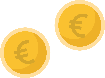 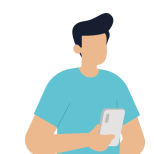 HonorairesouFourchettes des honorairesBase deremboursement de l’AssuranceMaladieMontant du remboursement de l’Assurance MaladiePrestations les plus couramment pratiquées (au moins 5)Prestations les plus couramment pratiquées (au moins 5)Prestations les plus couramment pratiquées (au moins 5)Prestations les plus couramment pratiquées (au moins 5)Prestations les plus couramment pratiquées (au moins 5)12345Visite à domicileVisite à domicileVisite à domicileVisite à domicileVisite à domicileIndemnité forfaitaire de déplacementIndemnité forfaitaire de déplacementIndemnité kilométriqueIndemnité kilométriqueMajoration de nuitMajoration de nuitMajoration de dimancheMajoration de dimancheHonorairesouFourchettes des honorairesRemboursement de l’Assurance Maladie :Tarif d’autoritéPrestations les plus couramment pratiquées (au moins 5)Prestations les plus couramment pratiquées (au moins 5)Prestations les plus couramment pratiquées (au moins 5)Prestations les plus couramment pratiquées (au moins 5)Prestations les plus couramment pratiquées (au moins 5)12345Visite à domicileVisite à domicileVisite à domicileVisite à domicileVisite à domicileIndemnité forfaitaire de déplacementIndemnité forfaitaire de déplacementIndemnité forfaitaire de déplacementIndemnité kilométriqueIndemnité kilométriqueIndemnité kilométriqueMajoration de nuitMajoration de nuitMajoration de nuitMajoration de dimancheMajoration de dimancheMajoration de dimanche